Bydgoszcz, dnia 10 sierpnia 2023 r.ZZE.271.23.2023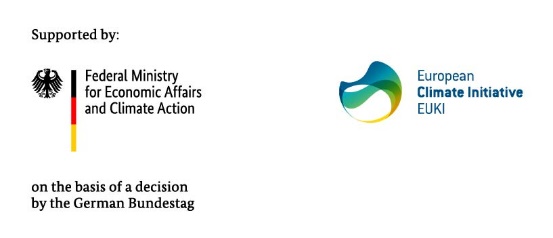 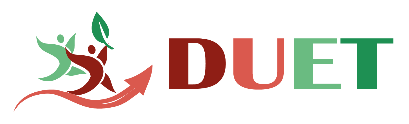 ZAPYTANIE OFERTOWEDane Zamawiającego:Nazwa oraz adres Zamawiającego:Miasto Bydgoszcz, ul. Jezuicka 1, 85-102 BydgoszczWydział przeprowadzający postępowanie:Zespół ds. Zarządzania Energią – ZZE,  ul. Wojska Polskiego 65, 85-825 BydgoszczOpis przedmiotu zamówienia: Przedmiotem zamówienia jest organizacja dwudniowego warsztatu szkoleniowego dla gmin  wraz z wizyta studyjną dotycząca zarządzania energią w mieście.Miasto Bydgoszcz realizuje projekt DUET Driving Urban Energy Together finansowany przez Ministerstwo Gospodarki i Klimatu w ramach programu EUKI. Warsztaty szkoleniowe przeznaczone są dla przedstawicieli gmin zainteresowanych doświadczeniami bydgoskimi w zarządzaniu energią. Część teoretyczna warsztatów winna obejmować następujące zagadnienia:- aktualne wyzwania związane z zarządzaniem energią w mieście (rosnące ceny energii, dostęp do źródeł energii),- inwentaryzacja i bazy danych dotyczące zużycia energii,- monitorowanie zużycia energii,- środki i narzędzia optymalizacji energetycznej,- umowy na dostawy energii,- efektywność energetyczna oraz zapewnienie samowystarczalności energetycznej,- magazynowanie energii,- rozwiązania prawne i finansowe.W części praktycznej uczestnicy zapoznają się z rozwiązaniami stosowanymi w Bydgoszczy oraz będą mieli okazję zobaczyć i posłuchać o rozwiązaniach zastosowanych w Młynach Rottera 
i na Centrum Rekreacji Astorii, a także odbędą wizytę do spalarni MKUO ProNatura, produkującej energię z odpadów. Zostaną również zaproszeni do wymiany doświadczeń na temat rozwiązań i narzędzi wspierających zarządzanie energią na poziomie lokalnym. Miejsce warsztatów:Młyny Rothera,  ul. Mennica 10,  BydgoszczMiejsce wizyty studyjnej:Centrum Rekreacji Astoria, ul. Królowej Jadwigi 23, BydgoszczMKUO ProNatura, ul. E. Petersona 22, BydgoszczGrupa docelowa: przedstawiciele gminPrzewidywana ilość uczestników: 35Wykonawca podejmuje się całościowego organizacji konferencji, w szczególności:Podczas warsztatów szkoleniowych:zapewnienie ekspertów – prelegentów,organizacja nagłośnienia oraz środków audiowizualnych, w tym rzutników HD,zapewnienie nielimitowanego dostępu do Internetu na czas szkolenia,rejestracja uczestników,przygotowanie list uczestników zgodnie z wymogami projektu,przygotowanie graficzne programu zgodnie w wytycznymi Zamawiającego,zapewnienie materiałów piśmienniczych (notesów i długopisów),opracowanie raportu z warsztatu szkoleniowego w języku polskim i angielskim 
wg. wymagań Zamawiającego,przygotowanie i przeprowadzenie ankiety na początku i na końcu warsztatów szkoleniowych,organizacja uroczystej kolacji w dniu 6 września 2023 r.: posiłek gorący, dwudaniowy 
(z uwzględnieniem różnych potrzeb żywieniowych np. vege), możliwość wyboru przez uczestników z małej karty, deser, napoje ciepłe i zimne bezalkoholowe, kawa, herbata.W zakresie wizyty studyjnej:ustalenie z przedstawicielami Centrum Rekreacji Astoria oraz MKUO ProNatura szczegółów technicznych oraz miejsca wizytyprzygotowanie listy obecności podczas wizyty studyjnejlogistyka podczas przemieszczania się pomiędzy obiektamiWarunek udziału w postępowaniu:O udzielenie zamówienia mogą ubiegać się Wykonawcy, którzy wskażą, że spełniają warunki udziału w postępowaniu:Posiadają odpowiednią wiedzę i doświadczenie.Zamawiający uzna warunek za spełniony jeśli Wykonawca wykaże, że wykonał dwie usługi polegające na organizacji konferencji. W celu spełnienia warunku Wykonawca przedstawi dowody tj. poświadczenie lub oświadczenie Wykonawcy. Dysponują odpowiednim osobami zdolnymi do wykonania zamówienia. Wykonawca musi wykazać, że w trakcie realizacji zamówienia dysponować będzie zespołem, w skład którego wchodzić będą co najmniej osoby o następujących kwalifikacjach:Koordynatora, który posiada wykształcenie wyższe i doświadczenie w organizacji wydarzeń.Kryterium wyboru oferty  - cena 100%Warunki płatności: faktura VAT, termin płatności 30 dni  Planowany termin wykonania: 6-7 września 2023.Osoby uprawnione do kontaktów z wykonawcami: Kinga Tyburska tel. 52 58 594 88, e-mail zze@um.bydgoszcz.plTermin składania odpowiedzi na zapytanie cenowe: informacja na platformie.Miejsce i formy złożenia oferty: formularz ofertowy na platformie Open NexusZamawiający zastrzega sobie prawo unieważnienia postępowania bez podania przyczyny.Załączniki:Formularz ofertowy